（SDGs導入研修）募集のご案内　　　　　　　　　　　　（てっこうきでんスクール）SDGsをヒントに、社会や顧客から評価され続ける”会社づくり”に向けて「何から始めたらよいのか」を具体的に研修します。まずSDGsの取り組み自体は「目的」ではなく「手段」である点を押さえましょう。「目的」は、2030年を見据えた「サステナブルなモノづくり」とそのための「顧客が抱える社会課題の解決」です。「数字と図表で押さえ」「他社事例で納得」して楽しく学べる内容です。（北陸版の専用チェックシート付）■開催日時　２０２３年６月２３日（金）　９：３０～１６：３０■開催場所  金沢市ものづくり会館　　　　　　金沢市粟崎町4-80-1　　TEL 076-255-1518■講　　師  中川　優　氏（株式会社オフィスグラビティー　代表取締役）■対 象 者　SDGs推進者、社内でSDGsやCSRに携わっている方■募集定員  ３０名（定員になり次第 締め切ります。）■受 講 料　３，０００円（消費税込み、昼食は各自でご準備下さい。）■申込締切　２０２３年６月９日（金）　　　　受講申込書　（下記ご記入のうえ、メールまたはＦＡＸにてお申し込み下さい）　　　企業名　　　　　　　　　　　　　　　　〒＆住所　　　　　　　　　　　　　　　　ご連絡担当者の所属と氏名　　　　　　　　　　　　　　　連絡Ｔｅｌ　　　　　　　　　　　　　　　★受講申込みの受付をしましたら締切り日後、セミナーの案内と請求書をお送りいたします。★申し込み後の参加取り消しについては、開催日の3日前までにお願いします。　それ以降は、キャンセル料として全額いただきますので、ご了承ください。２０２３年５月会　員　各　位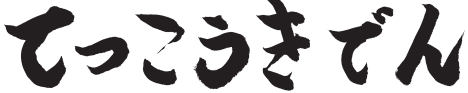 発行：一般社団法人石川県鉄工機電協会〒920-8203 金沢市鞍月２丁目３番地TEL076-268-0121 　 FAX076-268-3577MAIL info@tekkokiden.or.jp研修カリキュラムスケジュール１．SDGsの超基礎…最新のニュースからSDGsを読み解く２．SDGsが示す「５大社会課題」を事例で理解する　脱炭素、循環経済、脱プラ、雇用と人権、リスキリング３．グループ討議：自社に関係する社会課題の理解と選択午前の部４．SDGs導入の5ステップと他社事例　　サステナビリティ方針から重要課題決定/目標設定まで５．ワークショップ「北陸の社会課題から考えるサステナブルなモノづくりを計画する」午後の部受 講 者 名年 齢所 属 、役 職 名フリガナフリガナフリガナ